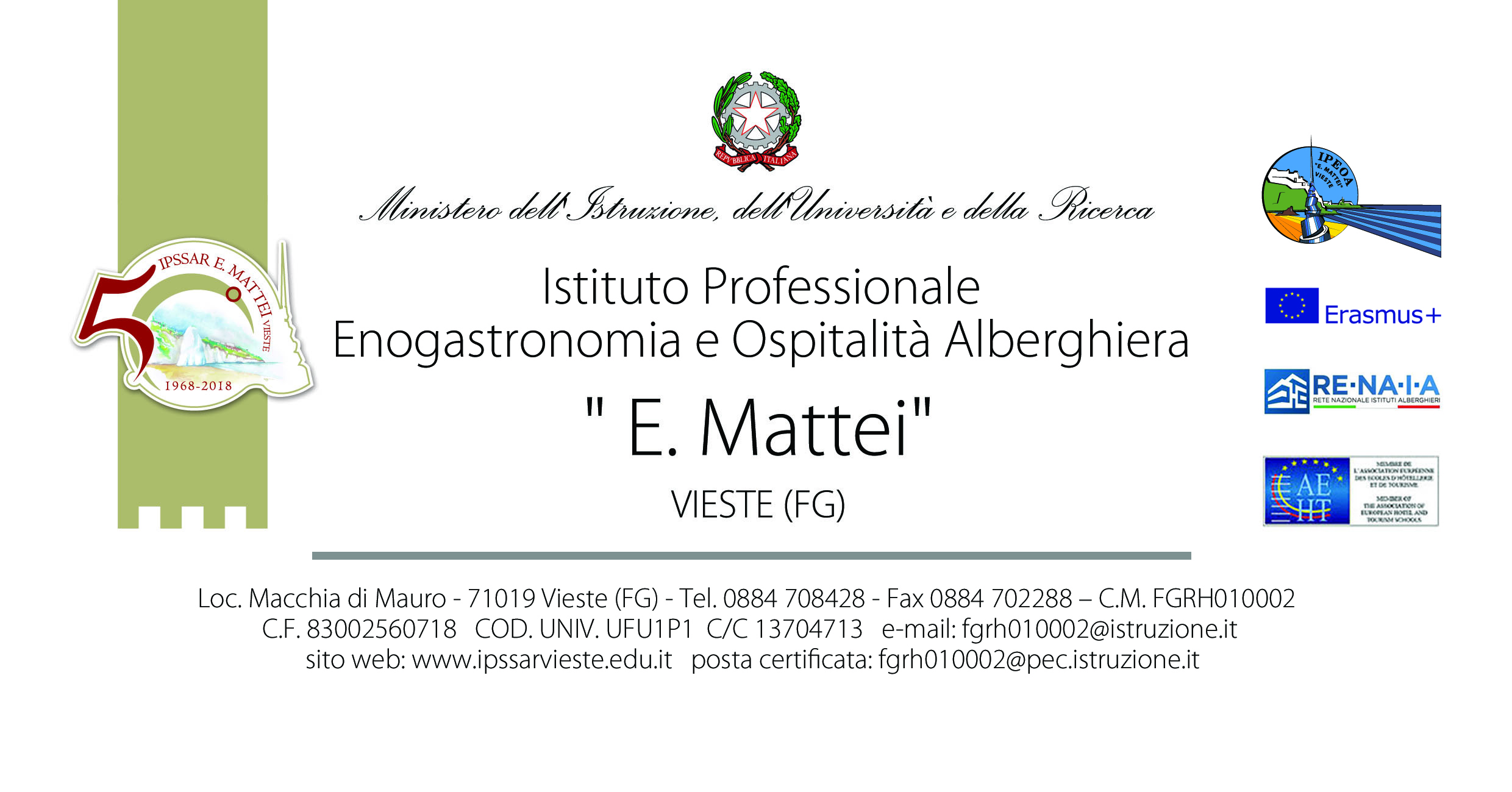 CREDITO SCOLASTICO Attività nr. _____________________________	       (riportare la numerazione come da legenda)Alunno _________________________________________ classe  _________________________Valutazione: (contrassegnare con X una sola casella) 	A	-	molto positiva (non inferiore al 90%) 	B	-	sufficiente (non inferiore al 70%)	C	-	assente/insufficiente (inferiore al 70%)osservazioni ____________________________________________________________________		___________________________________________________________________		__________________________________________________________________							Il Responsabile dell’Attività							_______________________la valutazione è riferita all’assiduità della frequenza, all’impegno ed alla partecipazione attiva e responsabile, all’incidenza che l’attività ha avuto sulla crescita dell’alunno.Legenda attività e Responsabile attivitàFrequenza scolastica e partecipazione al dialogo educativo (Coord. Classe)Partecipazione attiva all’IRC (proff. V. Romano/T. Vescera)Partecipazione Progetti Erasmus + (prof.ssa M. C. Siena)Attività Sportive (prof. L. Ragno)Attività “Gruppo TIEM”  (prof. G. Troia)Concorsi e Manifestazioni Professionali (prof. M. Castriotta)Attività di Orientamento (prof.ssa P. Orti Huelin)Laboratori creativi e teatrali (prof.ssa C. Esposito)Attività di volontariato, solidarietà (prof.ssa T. Vescera)Giornalino il “pungolo” (prof.ssa L. Carriero)La presente scheda va compilata da ciascun responsabile delle attività e inviata on line al Coordinatore di classe almeno 3 gg. prima dello scrutinioCredito scolastico_ 19.20